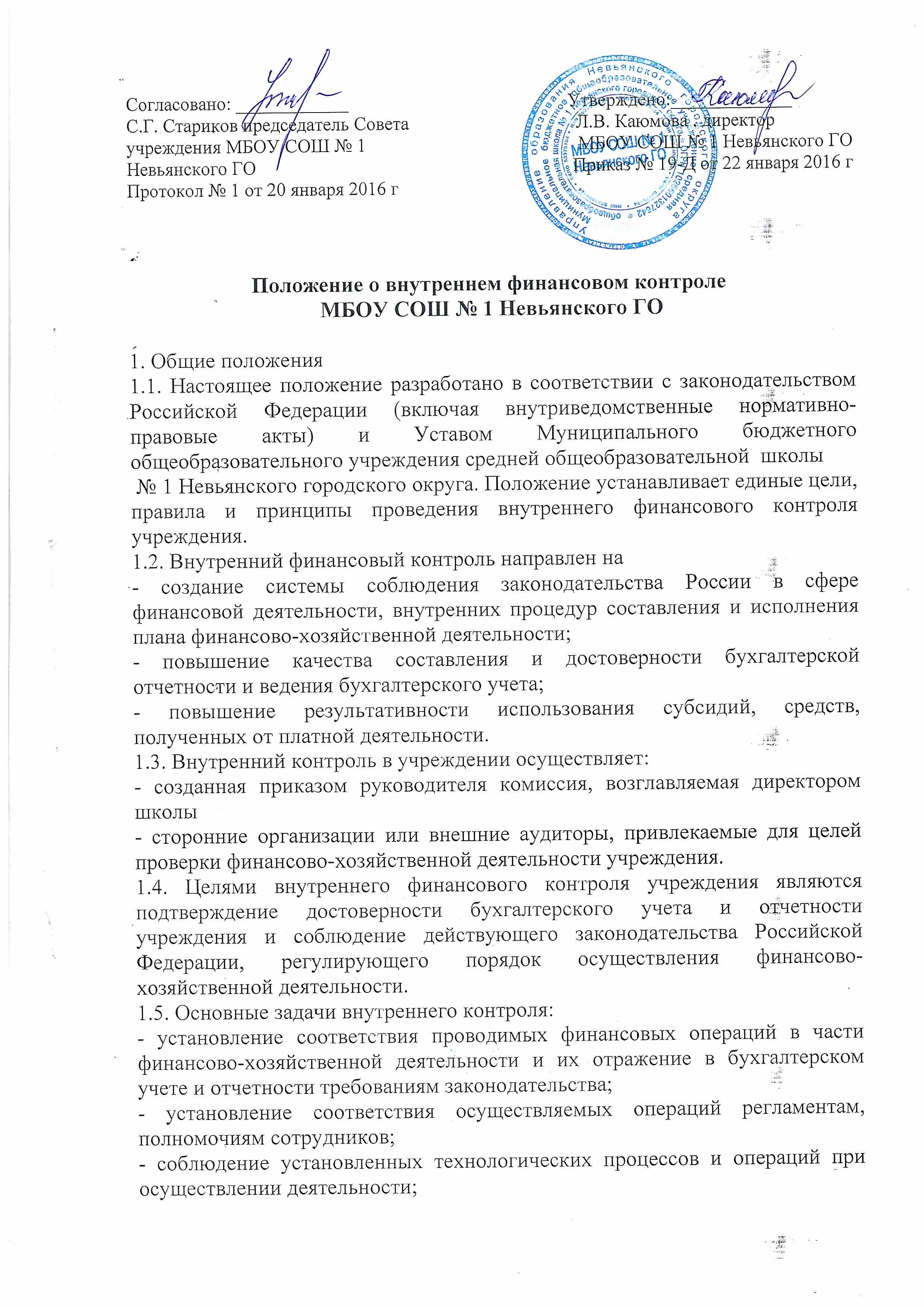 - анализ системы внутреннего контроля учреждения, позволяющий выявить существенные аспекты, влияющие на ее эффективность.1.6. Принципы внутреннего финансового контроля учреждения:- принцип законности: неуклонное и точное соблюдение всеми норм и правил, установленных законодательством России;- принцип объективности: внутренний контроль осуществляется с использованием фактических документальных данных в порядке, установленном законодательством Российской Федерации, путем применения методов, обеспечивающих получение полной и достоверной информации;- принцип независимости. Субъекты внутреннего контроля при выполнении своих функциональных обязанностей независимы от объектов внутреннего контроля;- принцип системности: проведение контрольных мероприятий всех сторон деятельности объекта внутреннего контроля и его взаимосвязей в структуре управления;- принцип ответственности. Каждый субъект внутреннего контроля за ненадлежащее выполнение контрольных функций несет ответственность в соответствии с законодательством РФ.2. Система внутреннего контроля2.1. Система внутреннего контроля обеспечивает:- точность и полноту документации бухгалтерского учета;- соблюдение требований законодательства;- своевременность подготовки достоверной бухгалтерской отчетности;- предотвращение ошибок и искажений;- исполнение приказов и распоряжений руководителя учреждения;- выполнение планов финансово-хозяйственной деятельности учреждения;- сохранность имущества учреждения.2.2. Система внутреннего контроля позволяет следить за эффективностью работы структурных подразделений, добросовестностью выполнения сотрудниками возложенных на них должностных обязанностей.3. Организация внутреннего финансового контроля.3.1. Внутренний финансовый контроль в учреждении подразделяется на предварительный, текущий и последующий.3.1.1. Предварительный контроль осуществляется до начала совершения хозяйственной операции. Позволяет определить, насколько целесообразной и правомерной будет та или иная операция.Целью предварительного финансового контроля является предупреждение нарушений на стадии планирования расходов и заключения договоров.Предварительный контроль осуществляют руководитель учреждения, главный бухгалтер, бухгалтер и заместитель директора по административно-хозяйственной части.Основными формами предварительного внутреннего финансового контроля являются:- проверка финансово-плановых документов (расчетов потребности в денежных средствах, планов ФХД и др.) главным бухгалтером, их визирование, согласование и урегулирование разногласий;- проверка и визирование проектов договоров заместителем директора по АХЧ;- предварительная экспертиза документов (решений), связанных с расходованием денежных и материальных средств, осуществляемая главным бухгалтером, экспертами и другими уполномоченными должностными лицами.3.1.2. Текущий контроль производится путем:- проведения повседневного анализа соблюдения процедур исполнения плана финансово-хозяйственной деятельности;- ведения бухгалтерского учета;- осуществления мониторингов расходования целевых средств по назначению, оценки эффективности и результативности их расходования.Формами текущего внутреннего финансового контроля являются:- проверка расходных денежных документов до их оплаты (расчетно-платежных ведомостей, платежных поручений, счетов и т. п.). Фактом контроля является разрешение документов к оплате;- проверка наличия денежных средств в кассе;- проверка полноты оприходования полученных в банке наличных денежных средств;- проверка у подотчетных лиц наличия полученных под отчет наличных денежных средств и (или) оправдательных документов;- контроль за взысканием дебиторской и погашением кредиторской задолженности;- сверка аналитического учета с синтетическим (оборотная ведомость);- проверка фактического наличия материальных средств.Ведение текущего контроля осуществляется на постоянной основе работниками бухгалтерии.3.1.3. Последующий контроль проводится по итогам совершения хозяйственных операций. Осуществляется путем анализа и проверки бухгалтерской документации и отчетности, проведения инвентаризаций и иных необходимых процедур.Целью последующего внутреннего финансового контроля является обнаружение фактов незаконного, нецелесообразного расходования денежных и материальных средств и вскрытие причин нарушений.Формами последующего внутреннего финансового контроля являются:- инвентаризация;- внезапная проверка кассы;- проверка поступления, наличия и использования денежных средств в учреждении;- документальные проверки финансово-хозяйственной деятельности учреждения. Последующий контроль осуществляется путем проведения плановых и внеплановых проверок. Плановые проверки проводятся с периодичностью, установленной графиком проведения внутренних проверок финансово-хозяйственной деятельности. График включает:- объект проверки;- период, за который проводится проверка;- срок проведения проверки;- ответственных исполнителей.Объектами плановой проверки являются:- соблюдение законодательства Российской Федерации, регулирующего порядок ведения бухгалтерского учета и норм учетной политики;- правильность и своевременность отражения всех хозяйственных операций в бухгалтерском учете;- полнота и правильность документального оформления операций;- своевременность и полнота проведения инвентаризаций;- достоверность отчетности.В ходе проведения внеплановой проверки осуществляется контроль по вопросам, в отношении которых есть информация о возможных нарушениях.3.2. Лица, ответственные за проведение проверки, осуществляют анализ выявленных нарушений, определяют их причины и разрабатывают предложения для принятия мер по их устранению и недопущению в дальнейшем.Результаты проведения предварительного и текущего контроля оформляются в виде пояснительных записок проведения внутренней проверки. К ним могут прилагаться перечень мероприятий по устранению недостатков и нарушений, если таковые были выявлены, а также рекомендации по недопущению возможных ошибок.3.3. Результаты проведения последующего контроля оформляются в виде акта. Акт проверки должен включать в себя следующие сведения:- программа проверки (утверждается руководителем учреждения);- характер и состояние систем бухгалтерского учета и отчетности, виды, методы и приемы, применяемые в процессе проведения контрольных мероприятий;- анализ соблюдения законодательства России, регламентирующего порядок осуществления финансово-хозяйственной деятельности;- выводы о результатах проведения контроля;- описание принятых мер и перечень мероприятий по устранению недостатков и нарушений, выявленных в ходе последующего контроля, рекомендации по недопущению возможных ошибок.Работники учреждения, допустившие недостатки, искажения и нарушения, в письменной форме представляют руководителю учреждения объяснения по вопросам, относящимся к результатам проведения контроля.3.4. По результатам проведения проверки главным бухгалтером учреждения (лицом, уполномоченным руководителем учреждения) разрабатывается план мероприятий по устранению выявленных недостатков и нарушений с указанием сроков и ответственных лиц, который утверждается руководителем учреждения.По истечении установленного срока главный бухгалтер незамедлительно информирует руководителя учреждения о выполнении мероприятий или их неисполнении с указанием причин.4. Субъекты внутреннего контроля4.1. В систему субъектов внутреннего контроля входят:- руководитель учреждения и его заместители;- комиссия по внутреннему контролю;- руководители и работники учреждения на всех уровнях;- сторонние организации или внешние аудиторы, привлекаемые для целей проверки финансово-хозяйственной деятельности учреждения.4.2. Разграничение полномочий и ответственности органов, задействованных в функционировании системы внутреннего контроля, определяется внутренними документами учреждения, в том числе положениями о соответствующих структурных подразделениях, а также организационно-распорядительными документами учреждения и должностными инструкциями работников.5. Права комиссии по проведению внутренних проверок.5.1. Для обеспечения эффективности внутреннего контроля комиссия по проведению внутренних проверок имеет право:- проверять соответствие финансово-хозяйственных операций действующему законодательству;- проверять правильность составления бухгалтерских документов и своевременного их отражения в учете;- входить (с привлечением главного бухгалтера) в помещение проверяемого объекта, в помещения, используемые для хранения документов (архивы), наличных денег и ценностей, компьютерной обработки данных и хранения данных на машинных носителях;- проверять наличие денежных средств, денежных документов и бланков строгой отчетности в кассе учреждения и подразделений, использующих наличные расчеты с населением. При этом исключить из сроков, в которые такая проверка может быть проведена, период выплаты заработной платы;- проверять все учетные бухгалтерские регистры;- проверять планово-сметные документы;- ознакомляться со всеми учредительными и распорядительными документами (приказами, распоряжениями, указаниями руководства учреждения), регулирующими финансово-хозяйственную деятельность;- знакомиться с перепиской подразделения с вышестоящими организациями, деловыми партнерами, другими юридическими, а также физическими лицами (жалобы и заявления);- обследовать производственные и служебные помещения (при этом могут преследоваться цели, не связанные напрямую с финансовым состоянием подразделения, например, проверка противопожарного состояния помещений или оценка рациональности используемых технологических схем);-проводить мероприятия научной организации труда (хронометраж, фотография рабочего времени, метод моментальных фотографий и т. п.) с целью оценки напряженности норм времени и норм выработки; - проверять состояние и сохранность товарно-материальных ценностей у материально ответственных и подотчетных лиц;- проверять состояние, наличие и эффективность использования объектов основных средств;- проверять правильность оформления бухгалтерских операций, а также правильность начислений и своевременность уплаты налогов в бюджет и сборов в государственные внебюджетные фонды;- на иные действия, обусловленные спецификой деятельности комиссии и иными факторами.-все первичные учетные документы принимаются к бухгалтерскому учету с визой «внутренний контроль пройден»6. Ответственность6.1. Субъекты внутреннего контроля в соответствии со своими функциональными обязанностями несет ответственность за разработку, документирование, внедрение, мониторинг и развитие внутреннего контроля во вверенных ему сферах деятельности.6.2. Ответственность за организацию и функционирование системы внутреннего контроля возлагается на главного бухгалтера.6.3. Лица, допустившие недостатки, искажения и нарушения, несут дисциплинарную ответственность в соответствии с требованиями Трудового кодекса РФ.7. Оценка состояния системы финансового контроля7.1. Оценка эффективности системы внутреннего контроля в учреждении осуществляется субъектами внутреннего контроля и рассматривается на специальных совещаниях, проводимых руководителем учреждения.7.2. Непосредственная оценка адекватности, достаточности и эффективности системы внутреннего контроля, а также контроль за соблюдением процедур внутреннего контроля осуществляется комиссией по внутреннему контролю.В рамках указанных полномочий комиссия по внутреннему контролю представляет руководителю учреждения результаты проверок эффективности действующих процедур внутреннего контроля и в случае необходимости разработанные совместно с главным бухгалтером предложения по их совершенствованию.8. Заключительные положения8.1. Все изменения и дополнения к настоящему положению утверждаются руководителем учреждения.8.2. Если в результате изменения действующего законодательства России отдельные статьи настоящего положения вступят с ним в противоречие, они утрачивают силу, преимущественную силу имеют положения действующего законодательства России.